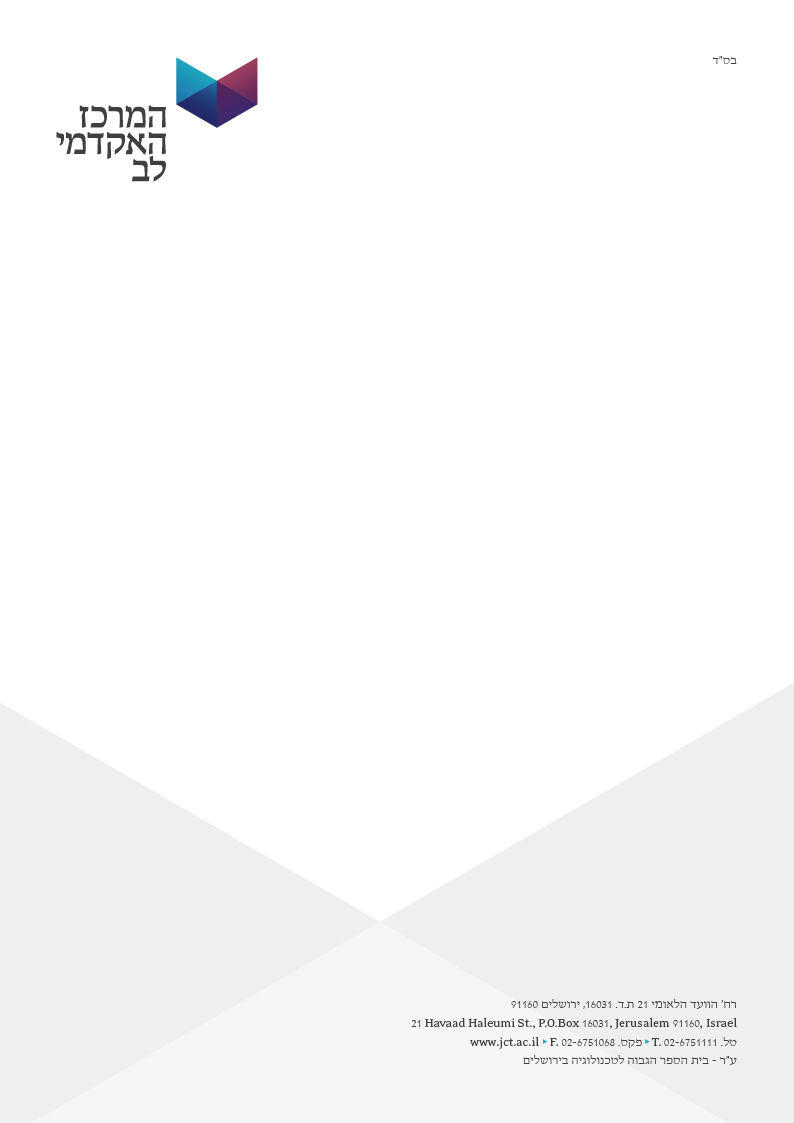 תאריך 14.11.2017לכבוד חברי וועדת מכרזיםהנידון: חוות דעת לעניין התקשרות עם ספק שירותי גלישה וסינון אתרים באינטרנטלאחר בדיקה נוספת השנה בנושא, נמצא שאינטרנט רימון הינו הספק המתאים ביותר להתקשרות לצורך אספקת שירותי אינטרנט וסינון אתרים, וזאת מהסיבות הבאות:אינטרנט רימון מספק לנו את הצרכים המיוחדים להם אנו מחויבים מטעמי דת וכן את הצרכים השונים של כל הסטודנטים במרכז האקדמי לב על כל שלוחותיו. הגלישה ברשת האינטרנט במרכז האקדמי לב דורשת סינון ובקרה על תוכן האתרים. אינטרנט רימון היא הספקית היחידה שמספקת את האיזון בצורה הטובה ביותר בין הדרישות הדתיות לדרישות האקדמיות. חסימות שגויות יכולות לשבש שיעור אקדמי או לחשוף לסטודנטים תוכן נגד ההלכה. יש לאינטרנט רימון ניסיון באקדמיה כגון: קריה האקדמית אונו, מכללה ירושלים, מכללת אורות ישראל ובצלאל.הכמות הגדולה של המידע שעובר תוך שניה בקו אינטרנט שלנו מצריך אלגוריתם חכם ומהר לתת המענה הנצרך.לאינטרנט רימון יש מסלולי סינון שונים שמתאים למגוון הדרישות של סטודנטים שלנו. חשוב להדגיש שהקו הנ"ל מתחבר לתשתית תקשורת מורכבת וכללי ניתוב מורכבים, שנוצרו לספק את דרישותינו. לאור כל האמור לעיל, נמצא שנכון להיום רק אינטרנט רימון יכול לספק את שירות הסינון הנ"ל.בברכה, מנחם בוראקסמנכ"ל תקשוב ומערכות מידעהמרכז האקדמי לב 